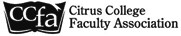                    Representative Council Meeting Date:  Wednesday, 16 October 2019   	 	 	 	  	CI 159 – 2:40 pm Call to Order- Terry Miles 	Meeting called to order at 2:42 by Terry Miles 	   Minutes, October 16, 2019– Stephanie Yee Terry opens the meeting with introductions. Motion to approve the minutes from October 16 (Nicki Shaw/Odrich). Terry calls to move agenda item 1 under new business prior to the officer reports. Steve O. motioned and Gailynn seconded.  See new business.  Officer Reports President’s Report – Terry MilesCCFA ConferenceTerry attended the CCA Conference in San Jose along with Senya, Dave Brown and Dave Ryba. He attended a session on establishing relationships with BOT members. The message was to be nice to them and if you are having trouble with any of them, make relationships with the community in order to replace that member. The second session Terry went to was a budget presentation from CTA and COLA is projected to be 3% over the next 3 years. Information was from a firm called School Services of California. Not a lot other than that is going on statewide. 2.  SCONE MeetingThere was an election for the secretary of the service center.  SCONE is a conglomerate of K-12 and community colleges (Citrus College, Mt. Sac, and Chaffey).3.  Visit from CCA LeadershipWe had a visit from CCA president and CCA vice-present who visited our BOT meeting and conducted a meet and greet beforehand.4. Vote on 0.667LHE MOUDefer to Bargaining Chief Chair ReportVice-President’s Report – Rafael Herrera  Team is working on grievance procedures and will bring it to the body once drafted.Bargaining Chief Report – Dave Brown  Vote on 0.667LHE MOU results: 99 yes, 3 no. We have an unsigned tentative agreement for hiring a DSP&S director. Brown is hopeful to bring this to the faculty for a vote with additional changes to the language of the MOU. Brown states this is going to be an ongoing conversation to allow counselor coverage over the summer months in DSP&S. He would like a motion to approve. Gailynn asks how does one determine “if the need arises” but Brown says the District has done a temporary, full time hire, but that mechanism does not allow for that in counseling. Moved by Steve and seconded by Anna. Anna feels the language is vague and open to interpretation and suggests the language of “if the need arises” be removed to provide clarity. Nicki provides clarity about the FNIC process. Terry is in support of this MOU and thinking more holistically, it is concerning when a manager replaces a faculty member. He recommends us to be mindful. Paul recommends that even if faculty in the area want it, we may want to make sure we receive something in return. Steve H. also asks who determines “if the need arises.” Brown suggests he can strike the link “if the need arises.” Anna moves to make an amendment to the original motion and seconded by Steve H. No discussion. Motion carries.Brown attended the same conference and attended a breakout on “sex, drugs, and rock n roll” and it was eye-opening since faculty are able spot students who are intoxicated.We have a date for a reconvening of the District Insurance Committee. The committee’s goal is to send out a satisfaction survey on the recent changeover. Before the end of the semester, a survey will go out to the campus at large. Secretary’s Report – Stephanie Yee Stephanie distributed the revised by-laws. Treasurer’s Report – Dave RybaRyba distributed a monthly CCFA Budget Report and a general vision of budget requests. Ryba highlights the back of the green handout which outlines spending for the last seven years for the end of the year event. The blue handout suggests ways certain groups within the body should bring to this body or the budget committee a formal proposal of what it wants (rather than having the president or treasurer make the decision).  Ryba would like to get this process going and have this incorporated philosophically as part of the standing rules. Ryba felt this conference was one of the best CCA conferences he attended. We may need more formal training with regard to Weingarten rights and representation. Past President’s Report – Justina Rivadeneyra Justina attended a STRS workshop and recommends all faculty attend. She provided the group a contact number for CalSTRS and appointments are taken at the local office, but are 6-8 weeks out. Jesus, Paul, Justina, and Rafael have attended the leadership academies through CCA. Justina wants to plan a holiday social on Tuesday, December 10. Senate Liaison – John Fincher  Big topic at Senate is the alternation to the terminology of finals week. Nicki says the block schedule works for some, but higher unit classes and certain disciplines need extra time. This topic originated from the deans.Standing Committee Reports Faculty members shall be polled annually to determine their committee preference.  The committee members should reflect the diversity of the CCFA membership.  		1. Contract Committee – Dave BrownThe contract committee will be convening soon. 		   2. Grievance Committee – Rafael HerreraGrievance is still in process. 	   3. Political Action Committee – John FincherNo Report                 	                 4. Benefits Committee– Terry MilesNo Report 	                5. Newsletter Committee - Stephanie Yee 	                                No Report 	 6. Membership Engagement Committee- Justina Rivadeneyra		No Report	 7. Budget Committee-Dave Ryba                               No ReportAd Hoc Committee ReportsNoneVI. Old Business:  Officer Elections/Timeline-Terry MilesTerry provides more information about the email he sent to the reps regarding the revised elections timeline.B)  Standing Rules ProgressThe standing rules will be worked on next semester.VII. New Business:  Schools and Communities First Initiative-Robin Devitt (Primary Contact Staff)Robin is trying to raise awareness of the inconsistencies with Prop 13 (post-1978) and create a split tax role so businesses are taxed in a fairer way to contribute their portion of the funding. According to Robin, the goal is not to create additional taxes, but to change the way the tax base is funded on commercial funding by exempting residential properties and agricultural areas and to increase monies for K-14. This helps communities provide revenues for police, fire departments, etc.  If this passes, Paul asks if this can result in potentially higher raises in the future. The language has been submitted to the state district attorney and the next step is to get signatures so this may be added to the ballot for 2020. Robin requests help in the form of reps doing “10 minute meetings” with the departments and colleagues. She encourages the reps to use the handout since it provides talking points and will only take about 10 minutes of someone’s time. Representation Structure-Terry MilesFor every 15 members the area should have one representative or the greater fraction thereof. If your division has 23 members, you should have two reps. Terry thinks we should shoot for 13 reps modeled after the structure of academic senate. Hartman likes the idea and would like to have a comparison with the senate so he can bring it to his department. Terry can do a side-by-side comparison and be in line with the current by-laws.  Program Review-Terry MilesTerry will meet with Dave Kary at the next Program Review committee. Nicki clarifies that the program review document historically has been completed by deans and now Senate is now tasked with taking that on. It has taken over 10 years to figure out how things are working and now that we know what is in it, and can ask more critical questions about it. VIII. Public ForumNoneIX. Adjourn Terry adjourned the meeting at 4:01pm.OfficersTerry Miles, President (P)Rafael Herrera, Vice President (P)Stephanie Yee, Secretary (P)Dave Ryba, Treasurer (P)Included on Executive BoardDave Brown, Bargaining Chief (P)John Fincher, Senate Liaison (P)Jesus Gutierrez, At-Large Representative (P)Senya Lubisich, At-Large Representative(P)Paul Swatzel, At-Large Representative(P)Justina Rivadeneyra, Past President (P)RepresentativesBusiness/Accounting     (A) VacantMathematics                  (P) Steve OdrichHealth Sciences             (A) Noemi BarajasCareer/Technical           (A)  Counseling                    (P) Rafael  HerreraVisual & Performing      (P) Matt JacksonArts      RepresentativesKinesiology                 (P) Steve HartmanLanguage Arts             (P) Elisabeth Garate                                     (P) Anna McGarryLibrary Science           (A) Elizabeth CookPhysical Sciences        (P) Badieh FarahaniSocial/Behavioral        (P) Gailynn WhiteSciences                       (P) Shelly Haan                                     (P) Gerhard PetersNegotiations Team      (P) Stephanie YeeMember                       (P) Dave Ryba Guest: Nicki Shaw